12.12.20.Тема : Методы определения показателей качества. .Спираль качества.Показатели качества продукции распространяются на все виды про- мышленной продукции и способны отображать количественные характеристики свойств продукции рассматриваемых применительно создания этой продукции или применительно ее использования. В каждую группу показателей качества входят как единичные показатели, так и комплексные. Единичный показатель качества – отображает одно свойство (грузоподъемность, энергоемкость). Комплексный показатель качества – отображает несколько свойств продукции. Разновидность комплексных показателей является обобщенные показатели качества, которые представляют собой сумму единичных показателей качества имеющих одну размерность с учетом коэффициента значимости каждого из единичных показателей. Десять групп показателей качества: Показатели назначения – характеризует назначение продукции, ее область применения, конструктивные особенности и т.д. К таким показателям относится производительность, энергоемкость машин и другие. Показатели надежности – характеризуют свойства изделия выполнять заданные функции, сохраняя значения установленных эксплуатационных параметров. К показателям надежности относятся безотказность, долговечность, ремонтопригодность, сохраняемость. Показатель технологичности – характеризует соответствие изделия и его элементов реальным условиям производства, рациональность использования конструкционных материалов, приспособленность продукции к применению прогрессивных технологических методов производства, возможность максимального использования централизованного производства и рациональной организации ремонта и обслуживания. Одними из важнейших показателями технологичности является коэффициент сборности изделия, коэффициент использования рациональных материалов, удельная трудоемкость производства и удельная материалоемкость. Показатели стандартизации и унификации – они характеризуют степень использования в данном изделии стандартизованных и унифицированных деталей (узлов, механизмов, сборочных единиц). Патентно правовые показатели качества они включают в себя два показателя: 1) показатель патентоспособности – патентоспособным считается изделие содержащее технические решения, которые могут быть признаны изобретением в одной или нескольких странах. 2) патентная чистота – патентная чистота – степень новизны изделия. Эргономические показатели качества – такие показатели качества оценивают степень приспособленности изделия к взаимодействию с человеком (возможность создания оптимальных условий для эффективного управления машиной для соблюдения необходимых норм гигиены для оператора и окружающей среды). Эстетические показатели качества – характеризуют внешний вид продукта, степени ее соответствия определенному стилю, гармоничность сочетания отдельных элементов рассматриваемого изделия друг с другом, а также соответствие форм изделия его назначению, цветовое оформление, а также качество отделки внешних поверхностей и качество фурнитуры.  Показатели транспортабельности – характеризует степень приспособленности изделия к транспортировке, которое не сопровождается его использованием или потреблением, эти показатели выбираются с учетом конкретного вида транспорта и определяет материальные или трудовые затраты на операции связанные с транспортировкой (упаковка, загрузка, транспортировка, разгрузка). Показатели безопасности – характеризуют свойство продукции обуславливающие безопасность человека и окружающей среды при ее использовании. К таким показателям относится: скорость срабатывания защитных устройств, сопротивление изоляции в проводах и т.д. Показатель экологичности – характеризует показатель степень вредных воздействий на окружающую среду возникающих при эксплуатации изделия (содержание вредных элементов в составе продукции.Методами определения позателей качества продуции являются:-измерительный;-экспертный;-социологический;-органолептический Спираль качества.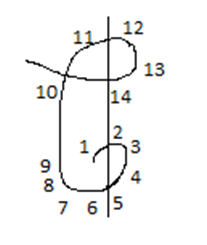 Спираль качества охватывают все виды деятельности по управлению качеством.«Спирать качества» более полно характеризует все виды деятельности, так как после утилизации производится выпуск продукции более высокого уровня чем прежний, так как совершенствуется продукция с учетом требований потребителей.Изложенный материал законспектировать в тетради и ответить на следующие вопросы  письменно ,переслать с указанием дисциплины и даты задания: Вопросы: Что характеризуют показатели: 1.экологичности, 2.безопасности, 3.эстетические , 4,патентноправовые,5.эргономические ,6.надежности,  7. стандартизации и унификации.Срок сдачи:14.12.2020г. Выполненные задания присылать на электронную почту:dubinina20191608@yandexru